	Worker’s Compensation: Return to Work Forms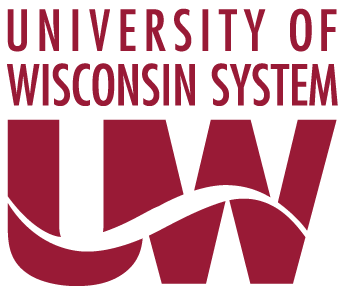 